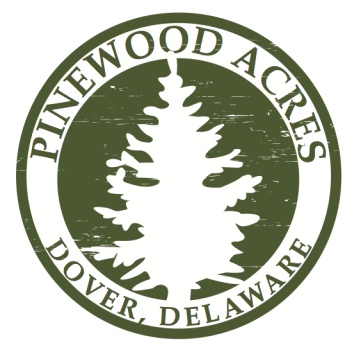 Pinewood Acres LLC, 1 Pinewood Acres Avenue, Dover, DE  19901Phone (302) 678-1004   pinewoodacresllc@outlook.com    Fax (302) 678-5936COMPLAINT FORMInformation of Person Making Complaint	Name____________________________________________________       (Circle One) Owner   Resident   GuestAddress _________________________________________________        Telephone No. _____________________Date complaint is written __________________________     Time complaint is written ___________________Information about ComplaintName of person being complained about ____________________________________________________________________Address of person being complained about _________________________________________________________________Date complaint happened _________________      Time complaint happened ____________________________________Description of complaint    Complaints relative to any Resident and family in Pinewood Acres will be discussed privately with the particular Resident or family involved.  	Any resident who has a complaint about another Resident violating the Rules and Regulations must make his or her complaint in writing to Management and must be signed by the complaining party.  If the complaint is unsigned, it will not be pursued by Pinewood Acres.														